REGULAMENT SIMPOZIONUL JUDEŢEAN„SĂ NE CUNOAŞTEM ISTORIA:ROMÂNIA ÎN PERIOADA MONARHIEI CONSTITUŢIONALE”Ediţia I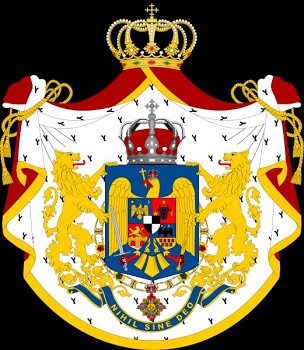 Luni, 29 mai 2017, ora 18:00CASA CORPULUI DIDACTIC OLTOrganizator: ŞCOALA GIMNAZIALǍ “EUGEN IONESCU” SLATINAParteneri:CASA CORPULUI DIDACTIC OLTBIBLIOTECA JUDEŢEANĂ OLT “ION MINULESCU”MUZEUL JUDEŢEAN OLTMIȘCAREA PENTRU REGAT ŞI COROANĂDIRECŢIA JUDEŢEANĂ OLT A ARHIVELOR NAŢIONALE ArgumentSuveranii României, Regele Carol I şi  Regina Elisabeta, Regele Ferdinand şi Regina Maria, Carol al II-lea şi Regina- mamă Elena, Regele Mihai şi Regina Ana, au fost personalităţi excepţionale, care prin educaţia, nobleţea de caracter şi faptele lor au impulsionat propăşirea propriului popor  şi au câştigat respectul şi admiraţia lumii întregi.Scopul simpozionului îl reprezintă cunoaşterea istoriei naţionale şi promovarea adevăratelor valori ale  poporului român.   Lucrările se vor referi la faptele şi atitudinile suveranilor în momentele de răscruce ale destinului poporului român: de la câştigarea  Războiului de Independenţă la realizarea României Mari, de la activitatea socială şi culturală a Casei Regale pentru modernizarea României la palatele şi construcţiile arhitecturale de excepţie care au fost ridicate în această perioadă.   Analiza faptelor şi destinelor suveranilor poate fi realizată  din diverse perspective: istorică, geografică, religioasă, culturală, socială, artistică.Obiectivele specifice: Cunoaşterea perioadei de prosperitate a României monarhice;Analiza faptelor şi destinelor suveranilor României;Promovarea valorilor culturale şi spirituale ale poporului român;Dezvoltarea competenţelor specifice managementului de proiect.Grupul-ţintă: Cadre didacticeReprezentanţi ai instituţiilor partenerePublicul Locul/ Data / Ora: CCD Olt, 29.05.2017, ora 18:00Simpozionul cuprinde două secţiuni de comunicări sub formă de articole sau Prezentări PowerPoint (pentru cadrele didactice şi publicul adult):Suveranii României- fapte şi destine România  in perioada monarhiei constituţionale- valori culturale şi spirituale Condiţii de participare (secţiunile de comunicări):Cadrele didactice şi publicul adult care doresc să participe la una din cele două secţiuni de comunicări ştiinţificepot trimite Fişa de înscriere şi lucrarea în format electronic până cel târziu pe 28 mai 2017 la adresa de e-mail: emilia_andrei28@yahoo.fr;Lucrarea în format Word:poate avea 3-5 pagini, format A4, în Times New Roman, text aliniat stânga- dreapta, la 1 rând, cu caracterele diacritice specifice limbii române;Titlul lucrării va fi scris cu majuscule în Times New Roman 14 bold centrat;Autorul şi instituţia vor fi scrise două rânduri mai jos, aliniat la stânga în Times New Roman 12 bold;Textul se va scrie după alte 2 rânduri, în Times New Roman 12, la 1 rând. Lucrarea poate avea inserate maxim 3 imagini;Bibliografia se va menţiona obligatoriu la sfârşitul lucrării;Comunicarea poate avea maxim 2 autori.Lucrarea în format PPTpoate avea max. 20 slide-uri;Primul slide vacuprinde titlul lucrării, autorul şi instituţia;Lucrarea va avea inserate imagini reprezentative;Bibliografia se va menţiona obligatoriu pe ultimul slide;Prezentarea poate avea maxim 2 autori;Taxa de participare la simpozion în valoare de 10 lei/ participant se va plăti la prof. Emilia Andrei sau la secretariatul Şcolii Gimnaziale „Eugen Ionescu” Slatina până la data de 26.05.2017;Toţi participanţii înscrişi cu comunicări vor primi o diplomă şi pliantul simpozionului;Responsabilitatea pentru conţinutul comunicărilor aparţine în exclusivitate autorilor.Participarea la lucrările simpozionului poate fi:directă prin prezenţa  participanílor înscrişi din oraşul Slatina la simpozion la data, ora şi locul menţionate mai susindirectă prin trimiterea comunicării şi a fişei de inscriere prin e-mail pentru cei care nu locuiesc în Slatina. Participarea directă la lucrările simpozionuluiParticipanţii se pot înscrie la lucrările Simpozionului pentru a-şi prezenta lucrarea auditoriului, oral sau printr-o prezentare PowerPoint. În acest caz participanţii îşi vor anunţa intenţia prin e-mail la adresa mai sus amintită, menţionând titlul comunicării  şi modalitatea (oral, PPT) până cel târziu pe 28 mai 2017. Prezentările PowerPoint pot fi trimise pe adresa de e-mail de mai sus sau pot fi aduse de participanţi pe suporturi magnetice (CD, stick).Cei care nu se înscriu cu lucrări, dar doresc să participe sunt bineveniţi la lucrările simpozionului la data, ora şi locaţia precizate mai sus.FIŞĂ DE ÎNSCRIERESIMPOZIONUL JUDEŢEAN„Să ne cunoaştem istoria: România în perioada monarhiei constituţionale”Ediţia I SLATINA, 29.05.2017, ORA 18:00Casa Corpului Didactic OltNume şi prenume:Şcoala de provenienţă:Adresa de domiciliu:Telefon:e-mail:Bifaţi cu X secţiunea la care doriţi înscrierea:Suveranii României în perioada monarhiei constituţionale- fapte şi destine (Word/ PPT)România în perioada monarhiei constituţionale: valori culturale şi spirituale           (Word/ PPT) 